CONCENTRATION MASSIQUEConcentration massique (en g/L) = .Niveau 0Exercice 1 : On ajoute un sucre de 5 g dans une tasse contenant 0,10 L de café.Calculer la concentration massique  de la solution de café ?Niveau 1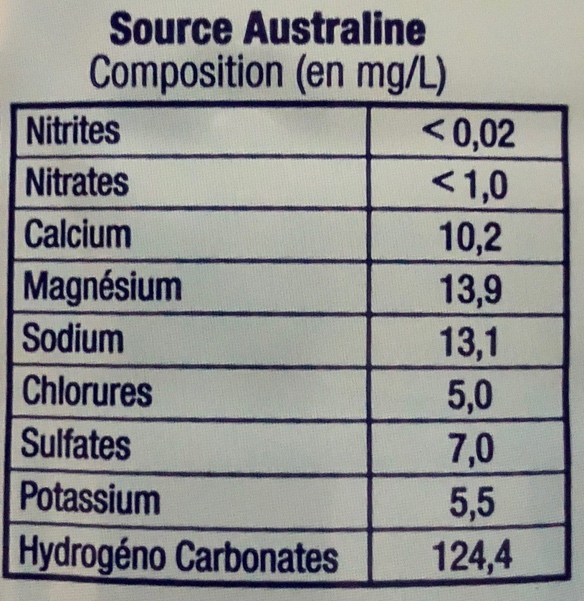 Exercice 2 : Sur l’étiquette de la bouteille d’eau Australine, on peut trouver la composition de cette eau en minéraux.1. Calculer la concentration massique en calcium (en g/L) dans l’eau Australine.2. Calculer la masse de calcium (en g) contenue dans une bouteille d’Australine de 1,25 L.3. Calculer la masse de magnésium (en g) contenue dans une bouteille d’Australine de 2 L.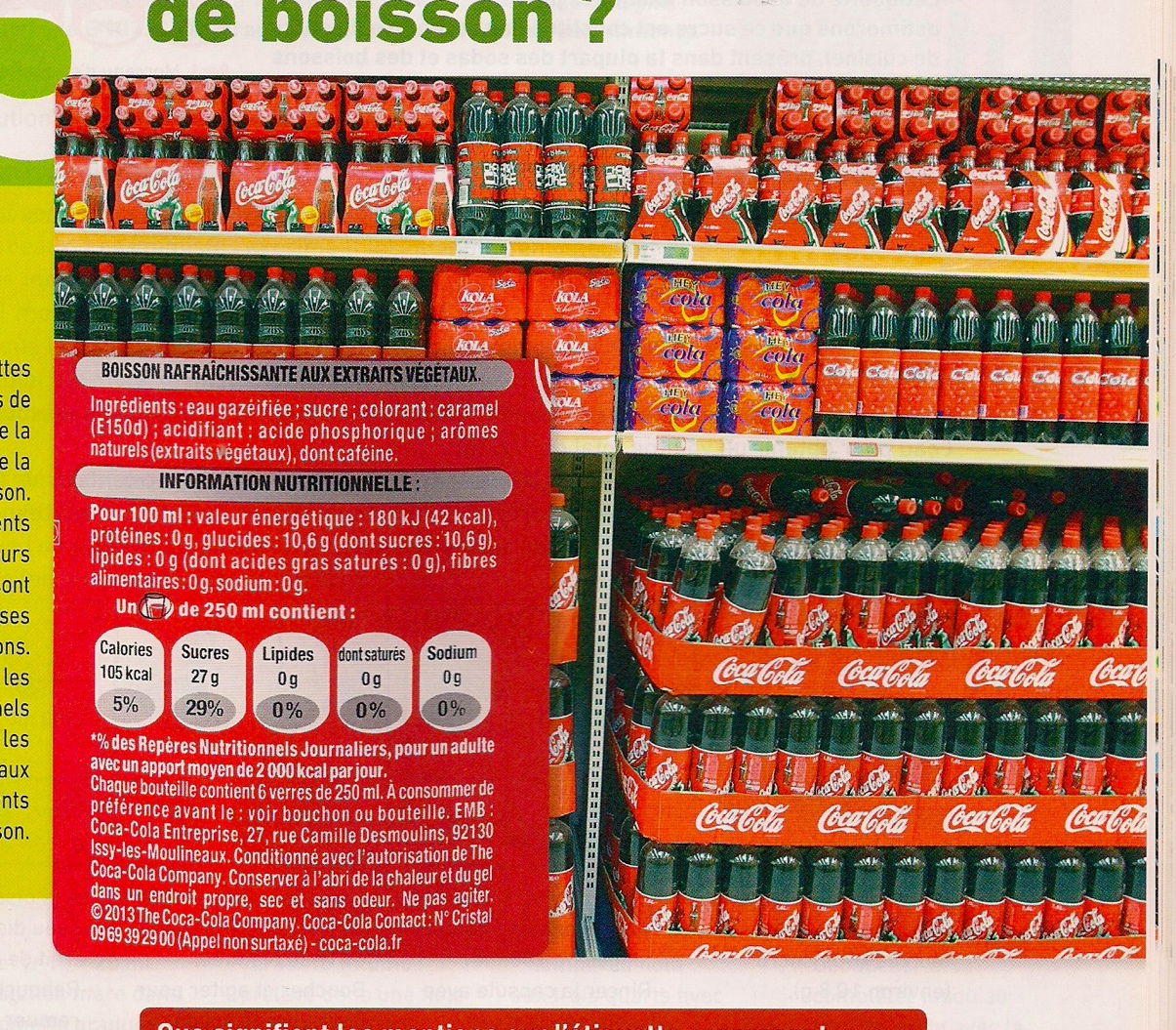 Exercice 3 : Sur l’étiquette des bouteilles de coca-cola, on peut lire « pour 100 mL de boisson, il y a 10,6 g de sucre ».1. Calculer, en g, la masse de sucre contenue dans une canette de coca-cola de 33 cL.2. Sachant qu’un morceau de sucre a une masse de 5,95 g, calculer le nombre de morceaux de sucre contenu dans une canette de coca-cola de 33 cL.3. Calculer la concentration massique en sucre (en g/L) dans une boisson de coca-cola.Exercice 4 : Vous disposez de 4 flacons de sirops pour la toux :Flacon n°1 : 2,5 g de sucre pour 4 mL ;Flacon n°2 : 600 mg de sucre pour 1 mL ;Flacon n°3 : 2,8 g de sucre pour 5 mL ;Flacon n°4 : 3,5 g de sucre pour une cuillère à café.Calculer, en g/L, la concentration massique en sucre pour ces différents sirops.(1 cuillère à café contient environ 5 mL de sirop).Niveau 2Exercice 5 :		Une infirmière de pédiatrie doit administrer 0,4 mL de DIOXINE NATIVELLE dosé à 5 microgrammes/0,1 mL, sous forme de solution buvable à un enfant de 10 mois pesant 8,5 kg.Calculer, en microgrammes, la quantité à administrer.DILUTIONUn produit dosé à x% signifie qu'il a x grammes (ou mL) de produit actif pour 100 mL.Qu’importe la quantité totale de la solution, un produit dosé à 20 % contient 20 grammes (ou 20 mL) de produit pour 100 mL de la solution.Niveau 0Exercice 1 : Compléter les phrases suivantes :Une solution diluée à 15 % signifie qu’il y a 15 g de produit actif dans ………………… de solution.Une solution diluée à 4 % signifie qu’il y a ………mL de produit actif dans ………………… de solution.Une solution diluée à 10 % signifie qu’il y a ………g de produit actif dans ………………… de solution.Exercice 2 : 1. Déterminer la quantité d’eau à ajouter. Pour cela, compléter le tableau suivant concernant la préparation d’une solution à 1%.2. Compléter le tableau suivant concernant la préparation d’une solution à 2%.3. Compléter le tableau suivant concernant la préparation d’une solution à 5%.Niveau 1Exercice 3 : Nettoyage du solVous devez réaliser le lavage manuel d'un sol protégé fortement taché. Vous disposez d'un seau d'une capacité de 15 Litres et d’un produit dégraissant-désinfectant dilué à 2 %.Calculer la quantité de produit dégraissant-désinfectant nécessaire pour préparer une solution de 15 L.Niveau 2Exercice 4 : Prescription médicaleVous avez une prescription de 1 500 mL de G5% à passer en 24h dans laquelle vous devez mettre :2 g de KCl : vous disposez d’ampoules de 10 mL à 10% ;6 g de NaCl : vous disposez d’ampoules de 20 mL à 20% ;1 g de MgSO4 : vous disposez d’ampoules de 10 mL à 10% ;2 g de CaCl2 : vous disposez d’ampoules de 10 mL à 10%.Pour chaque électrolyte, calculer la quantité en mL à prélever.Exercice 5 : Ampoule de KC (chlorure de potassium)1. Quelle quantité de produit possède une ampoule de potassium de 5 mL dosé à 20 % ?2. Quelle quantité de produit possède une ampoule de potassium de 10 mL dosé à 20 % ?3. Quelle quantité de produit possède une ampoule de potassium de 20 mL dosé à 20 % ?4. Le médecin prescrit 1,5 g de KC (chlorure de potassium). Vous disposez d'ampoules de 10 ml de KC dosées à 10%.Combien de mL faut-il prélever ?              EVALUATIONS COURTES EN SCIENCES              EVALUATIONS COURTES EN SCIENCES              EVALUATIONS COURTES EN SCIENCES              EVALUATIONS COURTES EN SCIENCESNiveau :Seconde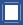 Première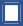 TerminaleModuleComment caractériser une solution ?Comment caractériser une solution ?Comment caractériser une solution ?Capacités et connaissancesConcentration massique et dilutionConcentration massique et dilutionConcentration massique et dilutionCOMPÉTENCES  S’approprier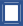   Analyser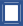  Réaliser  Valider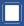   CommuniquerType de questions  question flash1  tâche intermédiaire2Contexte des situations  Vie courante  Professionnel  Scientifique  Intra MathématiquesNiveau de difficulté  0  1  2  3Solution à 1 % = 1 g (ou 1 mL) de produit actif pour 100 mL de la solutionSolution à 1 % = 1 g (ou 1 mL) de produit actif pour 100 mL de la solutionSolution à 1 % = 1 g (ou 1 mL) de produit actif pour 100 mL de la solutionSolution à 1 % = 1 g (ou 1 mL) de produit actif pour 100 mL de la solutionSolution à 1 % = 1 g (ou 1 mL) de produit actif pour 100 mL de la solutionQuantité de produit1 mL2 mL5 mLPréparer une solution à 1 % c’est diluer un produit ………foisQuantité de solution100 mL200 mL500 mLPréparer une solution à 1 % c’est diluer un produit ………foisQuantité d’eau……… mL……… mL……… mLPréparer une solution à 1 % c’est diluer un produit ………foisRapport solution/produitPréparer une solution à 1 % c’est diluer un produit ………foisSolution à 2 % = ……g (ou …… mL) de produit actif pour 100 mL de la solutionSolution à 2 % = ……g (ou …… mL) de produit actif pour 100 mL de la solutionSolution à 2 % = ……g (ou …… mL) de produit actif pour 100 mL de la solutionSolution à 2 % = ……g (ou …… mL) de produit actif pour 100 mL de la solutionSolution à 2 % = ……g (ou …… mL) de produit actif pour 100 mL de la solutionQuantité de produit……mL4 mL7 mLPréparer une solution à 2 % c’est diluer un produit ………foisQuantité de solution100 mL……… mL……… mLPréparer une solution à 2 % c’est diluer un produit ………foisQuantité d’eau……… mL……… mL……… mLPréparer une solution à 2 % c’est diluer un produit ………foisRapport solution/produitPréparer une solution à 2 % c’est diluer un produit ………foisSolution à 5 % = ……g (ou …… mL) de produit actif pour ……… mL de la solutionSolution à 5 % = ……g (ou …… mL) de produit actif pour ……… mL de la solutionSolution à 5 % = ……g (ou …… mL) de produit actif pour ……… mL de la solutionSolution à 5 % = ……g (ou …… mL) de produit actif pour ……… mL de la solutionSolution à 5 % = ……g (ou …… mL) de produit actif pour ……… mL de la solutionQuantité de produit……mL4 mL7 mLPréparer une solution à 5 % c’est diluer un produit ………foisQuantité de solution100 mL……… mL……… mLPréparer une solution à 5 % c’est diluer un produit ………foisQuantité d’eau……… mL……… mL……… mLPréparer une solution à 5 % c’est diluer un produit ………foisRapport solution/produitPréparer une solution à 5 % c’est diluer un produit ………fois